							    						                                    Керівникам навчальних закладів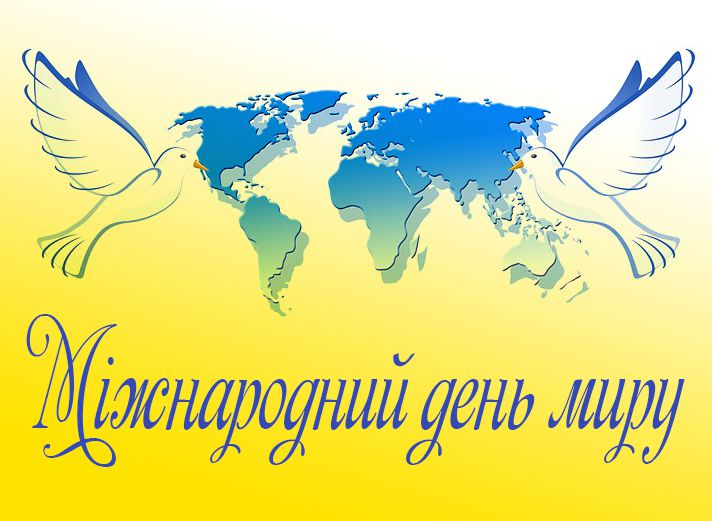 Про проведення Всеукраїнського флешмобу «Дзвін Миру»21 вересня у Міжнародний День Миру о 14.00 заплановано проведення Всеукраїнського флешмобу «Дзвін Миру». Пропонуємо задзвонити у шкільні «дзвоники миру», які сповіщатимуть про бажання та сподівання  дітей, учителів, батьків щодо встановлення миру в Україні. Це буде перегук із «Дзвоном Миру», який у цей же день і час пролунає біля штаб-квартири ООН в Нью-Йорку.Інформацію про проведення флешмобу «Голуб Миру» та «Дзвін Миру» розмістити на сайті навчального закладу.Начальник відділу освіти				О.Полтавець